□ Consent to the Collection and Use of Personal Information ※ You have the right to disagree to the collection and use of your personal information. The items above are required for international students’ admissions/visas/managements. If you disagree, your application for admission will not be able to proceed smoothly.▶ Do you agree with consent for the collection and use of personal information? □ Consent to the Collection and Use of Identification Information※ You have the right to disagree to the collection and use of your personal information. The items above are required for international students’ admissions/visas/managements. If you disagree, your application for admission will not be able to proceed smoothly.▶ Do you agree with consent for the collection and use of identification information? □ Consent to Personal Information Disclosure to a Third-Party ※ You have the right to disagree to the collection and use of your personal information. The items above are required for international students’ admissions/visas/managements. If you disagree, your application for admission will not be able to proceed smoothly.▶ Do you agree with consent for the personal information disclosure to a third-party? □ Consent to Identification Information Disclosure to a Third-Party ※ You have the right to disagree to the collection and use of your personal information. The items above are required for international students’ admissions/visas/managements. If you disagree, your application for admission will not be able to proceed smoothly.▶ Do you agree with consent for the identification information disclosure to a third-party? Name (Signature)2021- (        ) 
 Admission Application form 
Korean Language Institute2021- (        ) 
 Admission Application form 
Korean Language Institute2021- (        ) 
 Admission Application form 
Korean Language Institute2021- (        ) 
 Admission Application form 
Korean Language Institute2021- (        ) 
 Admission Application form 
Korean Language Institute2021- (        ) 
 Admission Application form 
Korean Language Institute2021- (        ) 
 Admission Application form 
Korean Language Institute2021- (        ) 
 Admission Application form 
Korean Language Institute2021- (        ) 
 Admission Application form 
Korean Language Institute2021- (        ) 
 Admission Application form 
Korean Language Institute2021- (        ) 
 Admission Application form 
Korean Language Institute2021- (        ) 
 Admission Application form 
Korean Language Institute2021- (        ) 
 Admission Application form 
Korean Language Institute2021- (        ) 
 Admission Application form 
Korean Language InstitutePaste Photo Here(less than 6 month from the date of application &  white background))3 * 4NameEnglishEnglishEnglishEnglish(Write your full name as shown in your passport)(Write your full name as shown in your passport)(Write your full name as shown in your passport)(Write your full name as shown in your passport)(Write your full name as shown in your passport)(Write your full name as shown in your passport)(Write your full name as shown in your passport)Date of Birth(YYYY.MM.DD)(YYYY.MM.DD)NameEnglishEnglishEnglishEnglish(Write your full name as shown in your passport)(Write your full name as shown in your passport)(Write your full name as shown in your passport)(Write your full name as shown in your passport)(Write your full name as shown in your passport)(Write your full name as shown in your passport)(Write your full name as shown in your passport)GenderNameChineseChineseChineseChineseNationalityNameKoreanKoreanKoreanKorean(Write the pronunciation of your name in Korean.)(Write the pronunciation of your name in Korean.)(Write the pronunciation of your name in Korean.)(Write the pronunciation of your name in Korean.)(Write the pronunciation of your name in Korean.)(Write the pronunciation of your name in Korean.)(Write the pronunciation of your name in Korean.)Passport NumberContact NumberContact NumberContact NumberTelephone#Telephone#Telephone#Telephone#Telephone#+　+　+　+　Passport Expiry Date(YYYY.MM.DD)(YYYY.MM.DD)Contact NumberContact NumberContact NumberMobile phone#Mobile phone#Mobile phone#Mobile phone#Mobile phone#++++E-mailAddress  Address  Address  Address  Zip codeZip codeZip codeZip codeZip codeZip codeZip codeZip codeZip codeZip codeZip codeEmergency Contact #Emergency Contact #Emergency Contact #Emergency Contact #NameNameNameNameNameRelationshipRelationshipEmergency Contact #Emergency Contact #Emergency Contact #Emergency Contact #NumberNumberNumberNumberNumberE-mailE-mailApplication PeriodApplication PeriodApplication PeriodApplication Period       Year      Semester       ~        Year       Semester (      month)       Year      Semester       ~        Year       Semester (      month)       Year      Semester       ~        Year       Semester (      month)       Year      Semester       ~        Year       Semester (      month)       Year      Semester       ~        Year       Semester (      month)       Year      Semester       ~        Year       Semester (      month)       Year      Semester       ~        Year       Semester (      month)       Year      Semester       ~        Year       Semester (      month)       Year      Semester       ~        Year       Semester (      month)       Year      Semester       ~        Year       Semester (      month)       Year      Semester       ~        Year       Semester (      month)ResidenceResidenceResidenceResidenceDormitory   ② Other place for staying: (Address)                                                      Dormitory   ② Other place for staying: (Address)                                                      Dormitory   ② Other place for staying: (Address)                                                      Dormitory   ② Other place for staying: (Address)                                                      Dormitory   ② Other place for staying: (Address)                                                      Dormitory   ② Other place for staying: (Address)                                                      Dormitory   ② Other place for staying: (Address)                                                      Dormitory   ② Other place for staying: (Address)                                                      Dormitory   ② Other place for staying: (Address)                                                      Dormitory   ② Other place for staying: (Address)                                                      Dormitory   ② Other place for staying: (Address)                                                      Academic BackgroundAcademic BackgroundAcademic BackgroundAcademic BackgroundAcademic BackgroundAcademic BackgroundAcademic BackgroundAcademic BackgroundAcademic BackgroundAcademic BackgroundAcademic BackgroundAcademic BackgroundAcademic BackgroundAcademic BackgroundAcademic BackgroundName of schoolName of schoolHigh schoolHigh schoolHigh schoolHigh schoolHigh schoolPeriod of attendancePeriod of attendancePeriod of attendanceyear     ~     yearyear     ~     yearName of schoolName of schoolUniversityUniversityUniversityUniversityUniversityPeriod of attendancePeriod of attendancePeriod of attendanceyear     ~     yearyear     ~     yearKorean Language background (Have you ever studied Korean Language?)Korean Language background (Have you ever studied Korean Language?)Korean Language background (Have you ever studied Korean Language?)Korean Language background (Have you ever studied Korean Language?)Korean Language background (Have you ever studied Korean Language?)Korean Language background (Have you ever studied Korean Language?)Korean Language background (Have you ever studied Korean Language?)Korean Language background (Have you ever studied Korean Language?)Korean Language background (Have you ever studied Korean Language?)Korean Language background (Have you ever studied Korean Language?)Korean Language background (Have you ever studied Korean Language?)Korean Language background (Have you ever studied Korean Language?)Korean Language background (Have you ever studied Korean Language?)Korean Language background (Have you ever studied Korean Language?)Korean Language background (Have you ever studied Korean Language?)InstituteInstituteInstituteInstituteInstituteInstitutePeriodKorean language abilityKorean language abilityKorean language abilityKorean language abilityKorean language abilityKorean language ability( None ,  Poor,  Good,  Excellent )        TOPIK Level (   )( None ,  Poor,  Good,  Excellent )        TOPIK Level (   )( None ,  Poor,  Good,  Excellent )        TOPIK Level (   )( None ,  Poor,  Good,  Excellent )        TOPIK Level (   )( None ,  Poor,  Good,  Excellent )        TOPIK Level (   )( None ,  Poor,  Good,  Excellent )        TOPIK Level (   )( None ,  Poor,  Good,  Excellent )        TOPIK Level (   )( None ,  Poor,  Good,  Excellent )        TOPIK Level (   )( None ,  Poor,  Good,  Excellent )        TOPIK Level (   )OthersOthersOthersOthersOthersOthersOthersOthersOthersOthersOthersOthersOthersOthersOthersPurpose for studyPurpose for studyPurpose for studyPurpose for studyPurpose for study1. University Admission   2. Graduate Admission  3. Korean language study   4. Work/Marry1. University Admission   2. Graduate Admission  3. Korean language study   4. Work/Marry1. University Admission   2. Graduate Admission  3. Korean language study   4. Work/Marry1. University Admission   2. Graduate Admission  3. Korean language study   4. Work/Marry1. University Admission   2. Graduate Admission  3. Korean language study   4. Work/Marry1. University Admission   2. Graduate Admission  3. Korean language study   4. Work/Marry1. University Admission   2. Graduate Admission  3. Korean language study   4. Work/Marry1. University Admission   2. Graduate Admission  3. Korean language study   4. Work/Marry1. University Admission   2. Graduate Admission  3. Korean language study   4. Work/Marry1. University Admission   2. Graduate Admission  3. Korean language study   4. Work/MarryDesired UniversityDesired UniversityDesired UniversityDesired UniversityDesired University1. Sun Moon University 　　   2. (           ) University 1. Sun Moon University 　　   2. (           ) University 1. Sun Moon University 　　   2. (           ) University 1. Sun Moon University 　　   2. (           ) University 1. Sun Moon University 　　   2. (           ) University 1. Sun Moon University 　　   2. (           ) University 1. Sun Moon University 　　   2. (           ) University 1. Sun Moon University 　　   2. (           ) University 1. Sun Moon University 　　   2. (           ) University 1. Sun Moon University 　　   2. (           ) University RecommenderRecommenderRecommenderRecommenderRecommender(Relationship :                 )(Relationship :                 )(Relationship :                 )(Relationship :                 )(Relationship :                 )(Relationship :                 )(Relationship :                 )(Relationship :                 )(Relationship :                 )(Relationship :                 )Purpose of admission to school(write simply)Purpose of admission to school(write simply)Purpose of admission to school(write simply)Purpose of admission to school(write simply)Purpose of admission to school(write simply)__________________________________________________________________________________________________________________________________________________________________________________________________________________________________________________________________________________________________________________________________________________________________________________________________________________________________________________________________________________________________________________________________________________________________________________________________________________________________________________________________________________________________________________________________________________________________________________________________________________________________________________________________________________________________________________________________________________________________________________________________________________________________________________________________________________________________________________________________________________________________________________________________________________________________________________________________________________________________________________________________________________________________________________________________________________________________________________________________________________________________________________________________________________________________________________________________________________________________________________________________________________________________________________________________________________________________________________________________________________________________________________________________________________________________________________________________________________________________________________________________________________________________________________________________________________________________________________________________________________________________________________________________________________________________________________________________________________________________________________________________________________________________________________________________________________________________________________________________________________________________________________________________________________________________________________________________________________________________________________________________________________________________________________________________________________________________________________________________________________________________________________________________________________________________________________________________________________________________________________________________________________________________________________________________________________________________________________________________________________________________________________________________________________________________________________________________________________________________________________________________________________________________________________________________________________________________________________________________________________________________________________________________________________________________________________________________________________________________________________________________________________________________________________________________________________________________________________________________________________________________________________________________________________________________________________________________________________________________________________________________________< Consent to Obtain Personal Information > All information provided on the application form is only used as part of the assessment process for the purpose of reviewing enrollment into the Korean Language Institute, information provided on the application form will not be used for any purpose other than in relation to the assessment of applicant. -Type of Personal Information: Name, birthdate, gender, nationality, passport number, contact number, email address, address, level of education, period of attendance at school, level of Korean language ability.- Protection of personal information and period of usage: All information provided will be kept confidential until period for protection of information passes, primary goal of obtaining the information is reached etc. When this condition applies, all personal information will then be destroyed. I hereby □consent □do not consent the usage of my personal information by providing the necessary information stated above. *If applicant does not agree to provision/usage of personal information, application cannot be accepted< Consent to Obtain Personal Information > All information provided on the application form is only used as part of the assessment process for the purpose of reviewing enrollment into the Korean Language Institute, information provided on the application form will not be used for any purpose other than in relation to the assessment of applicant. -Type of Personal Information: Name, birthdate, gender, nationality, passport number, contact number, email address, address, level of education, period of attendance at school, level of Korean language ability.- Protection of personal information and period of usage: All information provided will be kept confidential until period for protection of information passes, primary goal of obtaining the information is reached etc. When this condition applies, all personal information will then be destroyed. I hereby □consent □do not consent the usage of my personal information by providing the necessary information stated above. *If applicant does not agree to provision/usage of personal information, application cannot be accepted< Consent to Obtain Personal Information > All information provided on the application form is only used as part of the assessment process for the purpose of reviewing enrollment into the Korean Language Institute, information provided on the application form will not be used for any purpose other than in relation to the assessment of applicant. -Type of Personal Information: Name, birthdate, gender, nationality, passport number, contact number, email address, address, level of education, period of attendance at school, level of Korean language ability.- Protection of personal information and period of usage: All information provided will be kept confidential until period for protection of information passes, primary goal of obtaining the information is reached etc. When this condition applies, all personal information will then be destroyed. I hereby □consent □do not consent the usage of my personal information by providing the necessary information stated above. *If applicant does not agree to provision/usage of personal information, application cannot be accepted< Consent to Obtain Personal Information > All information provided on the application form is only used as part of the assessment process for the purpose of reviewing enrollment into the Korean Language Institute, information provided on the application form will not be used for any purpose other than in relation to the assessment of applicant. -Type of Personal Information: Name, birthdate, gender, nationality, passport number, contact number, email address, address, level of education, period of attendance at school, level of Korean language ability.- Protection of personal information and period of usage: All information provided will be kept confidential until period for protection of information passes, primary goal of obtaining the information is reached etc. When this condition applies, all personal information will then be destroyed. I hereby □consent □do not consent the usage of my personal information by providing the necessary information stated above. *If applicant does not agree to provision/usage of personal information, application cannot be accepted< Consent to Obtain Personal Information > All information provided on the application form is only used as part of the assessment process for the purpose of reviewing enrollment into the Korean Language Institute, information provided on the application form will not be used for any purpose other than in relation to the assessment of applicant. -Type of Personal Information: Name, birthdate, gender, nationality, passport number, contact number, email address, address, level of education, period of attendance at school, level of Korean language ability.- Protection of personal information and period of usage: All information provided will be kept confidential until period for protection of information passes, primary goal of obtaining the information is reached etc. When this condition applies, all personal information will then be destroyed. I hereby □consent □do not consent the usage of my personal information by providing the necessary information stated above. *If applicant does not agree to provision/usage of personal information, application cannot be accepted< Consent to Obtain Personal Information > All information provided on the application form is only used as part of the assessment process for the purpose of reviewing enrollment into the Korean Language Institute, information provided on the application form will not be used for any purpose other than in relation to the assessment of applicant. -Type of Personal Information: Name, birthdate, gender, nationality, passport number, contact number, email address, address, level of education, period of attendance at school, level of Korean language ability.- Protection of personal information and period of usage: All information provided will be kept confidential until period for protection of information passes, primary goal of obtaining the information is reached etc. When this condition applies, all personal information will then be destroyed. I hereby □consent □do not consent the usage of my personal information by providing the necessary information stated above. *If applicant does not agree to provision/usage of personal information, application cannot be accepted< Consent to Obtain Personal Information > All information provided on the application form is only used as part of the assessment process for the purpose of reviewing enrollment into the Korean Language Institute, information provided on the application form will not be used for any purpose other than in relation to the assessment of applicant. -Type of Personal Information: Name, birthdate, gender, nationality, passport number, contact number, email address, address, level of education, period of attendance at school, level of Korean language ability.- Protection of personal information and period of usage: All information provided will be kept confidential until period for protection of information passes, primary goal of obtaining the information is reached etc. When this condition applies, all personal information will then be destroyed. I hereby □consent □do not consent the usage of my personal information by providing the necessary information stated above. *If applicant does not agree to provision/usage of personal information, application cannot be accepted< Consent to Obtain Personal Information > All information provided on the application form is only used as part of the assessment process for the purpose of reviewing enrollment into the Korean Language Institute, information provided on the application form will not be used for any purpose other than in relation to the assessment of applicant. -Type of Personal Information: Name, birthdate, gender, nationality, passport number, contact number, email address, address, level of education, period of attendance at school, level of Korean language ability.- Protection of personal information and period of usage: All information provided will be kept confidential until period for protection of information passes, primary goal of obtaining the information is reached etc. When this condition applies, all personal information will then be destroyed. I hereby □consent □do not consent the usage of my personal information by providing the necessary information stated above. *If applicant does not agree to provision/usage of personal information, application cannot be accepted< Consent to Obtain Personal Information > All information provided on the application form is only used as part of the assessment process for the purpose of reviewing enrollment into the Korean Language Institute, information provided on the application form will not be used for any purpose other than in relation to the assessment of applicant. -Type of Personal Information: Name, birthdate, gender, nationality, passport number, contact number, email address, address, level of education, period of attendance at school, level of Korean language ability.- Protection of personal information and period of usage: All information provided will be kept confidential until period for protection of information passes, primary goal of obtaining the information is reached etc. When this condition applies, all personal information will then be destroyed. I hereby □consent □do not consent the usage of my personal information by providing the necessary information stated above. *If applicant does not agree to provision/usage of personal information, application cannot be accepted< Consent to Obtain Personal Information > All information provided on the application form is only used as part of the assessment process for the purpose of reviewing enrollment into the Korean Language Institute, information provided on the application form will not be used for any purpose other than in relation to the assessment of applicant. -Type of Personal Information: Name, birthdate, gender, nationality, passport number, contact number, email address, address, level of education, period of attendance at school, level of Korean language ability.- Protection of personal information and period of usage: All information provided will be kept confidential until period for protection of information passes, primary goal of obtaining the information is reached etc. When this condition applies, all personal information will then be destroyed. I hereby □consent □do not consent the usage of my personal information by providing the necessary information stated above. *If applicant does not agree to provision/usage of personal information, application cannot be accepted< Consent to Obtain Personal Information > All information provided on the application form is only used as part of the assessment process for the purpose of reviewing enrollment into the Korean Language Institute, information provided on the application form will not be used for any purpose other than in relation to the assessment of applicant. -Type of Personal Information: Name, birthdate, gender, nationality, passport number, contact number, email address, address, level of education, period of attendance at school, level of Korean language ability.- Protection of personal information and period of usage: All information provided will be kept confidential until period for protection of information passes, primary goal of obtaining the information is reached etc. When this condition applies, all personal information will then be destroyed. I hereby □consent □do not consent the usage of my personal information by providing the necessary information stated above. *If applicant does not agree to provision/usage of personal information, application cannot be accepted< Consent to Obtain Personal Information > All information provided on the application form is only used as part of the assessment process for the purpose of reviewing enrollment into the Korean Language Institute, information provided on the application form will not be used for any purpose other than in relation to the assessment of applicant. -Type of Personal Information: Name, birthdate, gender, nationality, passport number, contact number, email address, address, level of education, period of attendance at school, level of Korean language ability.- Protection of personal information and period of usage: All information provided will be kept confidential until period for protection of information passes, primary goal of obtaining the information is reached etc. When this condition applies, all personal information will then be destroyed. I hereby □consent □do not consent the usage of my personal information by providing the necessary information stated above. *If applicant does not agree to provision/usage of personal information, application cannot be accepted< Consent to Obtain Personal Information > All information provided on the application form is only used as part of the assessment process for the purpose of reviewing enrollment into the Korean Language Institute, information provided on the application form will not be used for any purpose other than in relation to the assessment of applicant. -Type of Personal Information: Name, birthdate, gender, nationality, passport number, contact number, email address, address, level of education, period of attendance at school, level of Korean language ability.- Protection of personal information and period of usage: All information provided will be kept confidential until period for protection of information passes, primary goal of obtaining the information is reached etc. When this condition applies, all personal information will then be destroyed. I hereby □consent □do not consent the usage of my personal information by providing the necessary information stated above. *If applicant does not agree to provision/usage of personal information, application cannot be accepted< Consent to Obtain Personal Information > All information provided on the application form is only used as part of the assessment process for the purpose of reviewing enrollment into the Korean Language Institute, information provided on the application form will not be used for any purpose other than in relation to the assessment of applicant. -Type of Personal Information: Name, birthdate, gender, nationality, passport number, contact number, email address, address, level of education, period of attendance at school, level of Korean language ability.- Protection of personal information and period of usage: All information provided will be kept confidential until period for protection of information passes, primary goal of obtaining the information is reached etc. When this condition applies, all personal information will then be destroyed. I hereby □consent □do not consent the usage of my personal information by providing the necessary information stated above. *If applicant does not agree to provision/usage of personal information, application cannot be accepted< Consent to Obtain Personal Information > All information provided on the application form is only used as part of the assessment process for the purpose of reviewing enrollment into the Korean Language Institute, information provided on the application form will not be used for any purpose other than in relation to the assessment of applicant. -Type of Personal Information: Name, birthdate, gender, nationality, passport number, contact number, email address, address, level of education, period of attendance at school, level of Korean language ability.- Protection of personal information and period of usage: All information provided will be kept confidential until period for protection of information passes, primary goal of obtaining the information is reached etc. When this condition applies, all personal information will then be destroyed. I hereby □consent □do not consent the usage of my personal information by providing the necessary information stated above. *If applicant does not agree to provision/usage of personal information, application cannot be accepted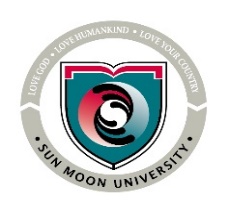 Personal Information Collection·Usage·Third-Party Disclosure Consent [Korean Language Institute]Sun Moon University Korean Language Institute intends to collect, use and disclose your personal information to a third-party as stated below for international students’ applications, admissions, visas and managements. Please read the articles below carefully, then check either the ‘agree’ or ‘disagree’ box and leave your signature.Sun Moon University Korean Language Institute intends to collect, use and disclose your personal information to a third-party as stated below for international students’ applications, admissions, visas and managements. Please read the articles below carefully, then check either the ‘agree’ or ‘disagree’ box and leave your signature.Items of Personal Information For Collection and UsePurpose of Collecting Personal InformationDuration to Retain and Use Personal InformationPhoto, Name, Date of Birth, Gender, Nationality, Passport Expiry Date, E-mail, Address, Emergency Contact Information(Name, Relation, contact & mobile Phone Number, E-mail), Application Period, Residence, Academic Background, Korean Language Ability, Purpose for Study, Purpose of Admission to School, Desired University, Recommender Admission, visa and Management of International StudentsSemi-permanentAgreeDisagreeItems of Personal Information For Collection and UsePurpose of Collecting Personal InformationDuration to Retain and Use Personal InformationAlien Registration Number, Passport NumberAdmission, visa and Management of International StudentsSemi-permanentAgreeDisagreeParties Receiving Personal InformationPurpose of Collected Personal InformationItems of Personal Information For Collection and UseDuration to Retain and Use Personal InformationImmigration OfficeVisa Related Works for Foreign StudentsName, Date of Birth, Nationality, Highest Academic Certificate, E-mail, Bank Balance CertificateSemi-permanentInsurance CompanyInsurance Applications for Foreign Students Name, Student ID Number.For 5 years after the date of collectionAgreeDisagreeParties Receiving Personal InformationPurpose of Collected Personal InformationItems of Personal Information For Collection and UseDuration to Retain and Use Personal InformationImmigration OfficeVisa Related Works for Foreign StudentsPassport Number and Other Passport InformationsSemi-permanentInsurance CompanyInsurance Applications for Foreign Students Alien Registration NumberFor 5 years after the date of collectionAgreeDisagree